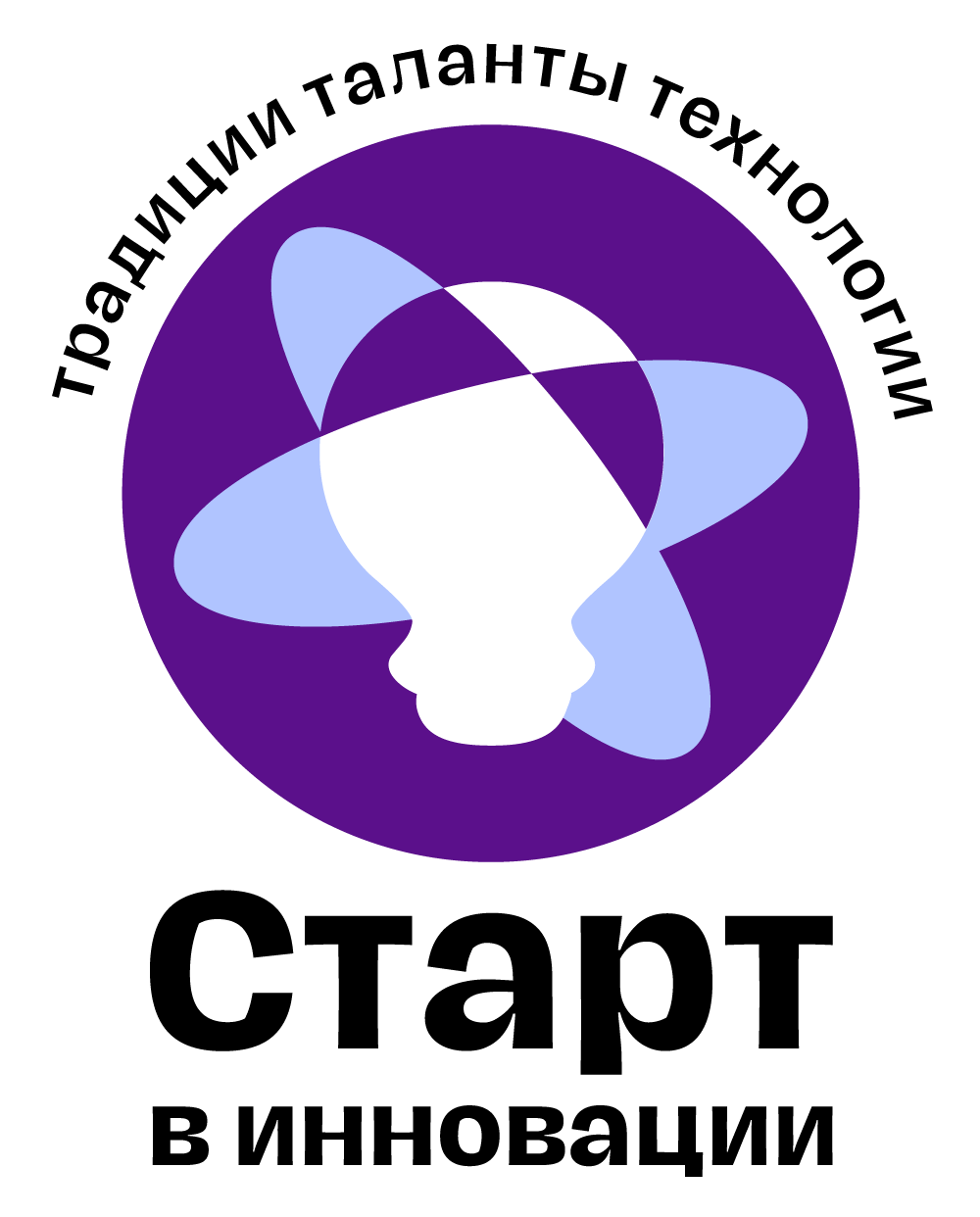 Памятка участника заключительного этапа конференции «Старт в инновации»Заключительный этап – это финал конференции «Старт в инновации». Лучшие работы, прошедшие региональный этап, опубликованы на сайте в разделе “Документы”. 👈 Мы приглашаем этих участников и их научных руководителей на финал конференции!Даты проведения: 18-20 марта 2022 годаФормат проведения: очныйМесто проведения: “Физтех-Лицей” им. П.Л. Капицы, г. Долгопрудный, Московская область (как добраться)Для участия в заключительном этапе необходимо заполнить Google-форму (появится позднее), указав свои актуальные данные.Общие сведенияОсновные части заключительного этапа:Защита работ по секциям;Заключительный тур предметных олимпиад;Порядок проведения смотри в Регламенте конференции👈 Списки участников заключительного этапа олимпиад будут опубликованы в данной памятке не позднее 10 марта.Постерная сессия; Правила оформления постеров смотри тут👈 Рекомендуем ознакомиться с Вебинаром №9, посвященным созданию постеров. Посмотреть можно на нашем Youtube канале – смотреть.Оргкомитет может распечатать ваши постеры. Для этого необходимо загрузить файл с постером на сайте к своей работе не позднее 12 марта 5:00 утра. Инструкцию по загрузке файлов в работу смотри тут 👈Конкурс видеороликов; Правила оформления видеороликов смотри тут👈 Рекомендуем ознакомиться с Вебинаром №10, посвященным созданию видеороликов. Посмотреть можно на нашем Youtube канале – смотреть.Лекции и интерактивы от организаторов и партнеров конференции.Все номинации оцениваются отдельно! Предварительное расписание:18 марта: 10:00 - 15:00 заезд иногородних участников15:00 - 19:00 проведение постерной сессии19:00 - 21:00 квест по кампусу МФТИ и “Физтех-Лицея”, ужин19 марта: 8:00 - 9:00 сбор участников и официальное открытие9:00 - 13:00 первый блок работы секций13:00 - 14:00 обед14:00 - 19:00 второй блок работы секций19:00 - 20:00 ужин20 марта: 10:00 - 14:00 олимпиада для участников/питч-сессия для учителей14:00 - 15:00 обед15:00 - 17:00 пленарное заседание17:00 - 19:00 торжественное закрытие19:00 - 23:00 отъезд иногородних участниковРазмещение участниковВсем иногородним участникам будет предоставлено место в общежитии квартирного типа МФТИ. При наличии мест мы также сможем поселить научных руководителей авторов работ и участников из Москвы и Московской области. Если вам необходимо место для проживания, то укажите это в Google-форме (появится позднее). Для всех участников и их научных руководителей будет организовано питание в столовых МФТИ и “Физтех-Лицея”. Проезд до места проведения и обратно оплачивается участниками самостоятельно.Связь с ОргкомитетомЗадать свои вопросы можно на почту: conference_school@ftl.name. Актуальная информация по конференции публикуется в нашем Телеграм-канале: t.me/starttoinnovate.